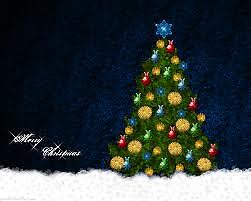 VabiloVabimo vas na prednovoletno srečanje za starše, ki bo v četrtek, 12.12.2013, ob 17.uri, v našem vrtcu.Z veseljem vas pričakujemo.Vaši otroci in vzgojiteljiceP.S. Otroci naj imajo s seboj copate!Orehek, 3.12.2013